Приказ Минтруда РС (Я) от 20.12.2018 г. № 1473-ОД "Об организации деятельности по проведению независимой оценки качества условий оказания услуг организациями социального обслуживания"ПРИКАЗг. ЯкутскОб организации деятельности по проведению независимой оценки качества условий оказания услуг организациями социального обслуживанияВ соответствии с пунктом 7 статьи 11 Федерального закона от 5 декабря 2017 г. № 392-ФЗ «О внесении изменений в отдельные законодательные акты Российской Федерации по вопросам совершенствования проведения независимой оценки качества условий оказания услуг организациями в сфере культуры, охраны здоровья, образования, социального обслуживания и федеральными учреждениями медико-социальной экспертизы» п р и к а з ы в а ю:Утвердить целевые показатели проведения независимой оценки качества условий оказания услуг организациями социального обслуживания Республике Саха (Якутия) (далее - независимая оценка качества условий оказания услуг) согласно приложению к настоящему приказу.Возложить персональную ответственность за организацию деятельности по проведению независимой оценки качества условий оказания услуг на руководителя департамента социального обслуживания, опеки и попечительства в отношении организаций социального обслуживания в Республике Саха (Якутия).Назначить ответственным за размещение информации о результатах независимой оценки качества условий оказания услуг на официальном сайте для размещения информации о государственных и муниципальных учреждениях в информационно-телекоммуникационной сети «Интернет» (далее - официальный сайт), а также за достоверность, полноту и своевременность ее размещения, за ведение мониторинга посещений гражданами официального сайта и их отзывов, за организацию работы по устранению выявленных недостатков и информирование на официальном сайте граждан о принятых мерах в отношении организаций социального обслуживания в Республике Саха (Якутия) – ведущего специалиста отдела организации социального обслуживания Колесову Наталью Афанасьевну.Департаменту социального обслуживания, опеки и попечительства (Аккуратова А.П.), руководителям учреждений социального обслуживания обеспечивать подготовку в течение первого квартала года, следующего за отчетным, планов организаций по устранению недостатков (при их наличии), выявленных в ходе независимой оценки качества оказания услуг.Контроль исполнения настоящего приказа возложить на первого заместителя министра труда и социального развития Республики Саха (Якутия) И.И. Алексеева.Министр                                                                                                         Е.А. ВолковаЦелевые показатели проведения независимой оценкикачества условий оказания услуг организациями социальногообслуживания Республики Саха (Якутия)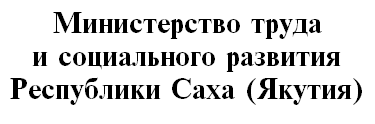 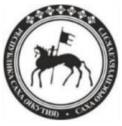 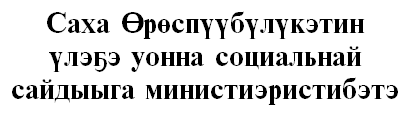  20 декабря 2017 г.№1473-ОДПриложениек приказу Минтруда РС (Я)от 20 декабря 2018 г. №1473-ОДN п/пЦелевые показатели2015 - 2017 г. (отчет)2018 г.2019 г.2020 г.1.Доля организаций социального обслуживания, в отношении которых в Республике Саха (Якутия) проведена независимая оценка качества условий оказания услуг, в % от общего количества организаций социального обслуживания.100,015,043,042,02.Доля негосударственных организаций социального обслуживания, в отношении которых в Республике Саха (Якутия) проведена независимая оценка качества условий оказания услуг, которые оказывают социальные услуги за счет средств государственного бюджета Республики Саха (Якутия)00,050,050,03.Проведение заседаний Общественного совета по проведению независимой оценки качества условий оказания услуг организациями социального обслуживания244